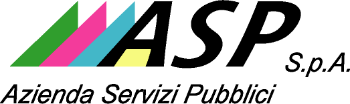 ASILI NIDO COMUNALI DI CIAMPINOAVVISO SU AVVIO ANNO EDUCATIVO 2023-2024PIANO DI ACCOGLIENZAIl giorno 1 settembre 2023 dalle ore 10,00 alle 12.00 si terrà presso i nidi comunali l’incontro con i genitori degli iscritti.All’incontro sono invitati a partecipare sia i genitori dei bimbi che frequenteranno i nidi per la prima volta nell’anno educativo 2023-2024 sia i genitori dei bimbi che già hanno frequentato i nidi nell’anno educativo passato.Nel corso dell’incontro la coordinatrice psicopedagogica, la Responsabile del servizio e le educatrici illustreranno il Piano Accoglienza degli Asili Nido Axel e Girasole per l’anno educativo 2023-2024 che di seguito si sintetizza:Dal 04.09.2023 all’ 08.09.2023 è previsto il funzionamento del servizio in una fascia oraria compresa tra le ore 7:00 e le ore 13:00.Per gli utenti che già hanno frequentato i nidi comunali nell’anno educativo precedente, dal giorno 06.09.2023 riprenderà il servizio di somministrazione del pasto.Per i nuovi utenti il servizio di refezione sarà attivo dal giorno 11.09.2023. Il 04.09.2023 sarà dedicato all’inserimento degli utenti risultati ammessi nella graduatoria dei Piccoli e al reinserimento degli utenti iscritti dall’anno precedente al fine di riservare loro un tempo dedicato al ricongiungimento con le educatrici e un riavvicinamento graduale agli spazi e alle routines.A partire dal giorno 05.09.2023 fino al 08.09.2023 avranno inizio gli inserimenti degli utenti ammessi nelle graduatorie dei Medi e dei Grandi. I bambini verranno accolti gradualmente garantendo la presenza del medesimo genitore/adulto di riferimento per tutta la durata dell’ambientamento concordando le modalità dello stesso con le educatrici di sezione. Saranno previste entrate ed uscite scaglionate al fine di favorire il rispetto dei tempi da dedicare a ciascun bambino/a. Si evidenzia che per essere ammessi alla frequenza dei servizi educativi e scolastici, gli utenti dovranno essere in regola con gli obblighi vaccinali prescritti dalla Legge n. 119 del 31 luglio 2017. Pertanto, si invitano le famiglie a presentare inderogabilmente il primo giorno di inserimento al nido, copia del libretto vaccinale senza il quale NON VERRÀ AUTORIZZATO L’ACCESSO NELLA STRUTTURA.